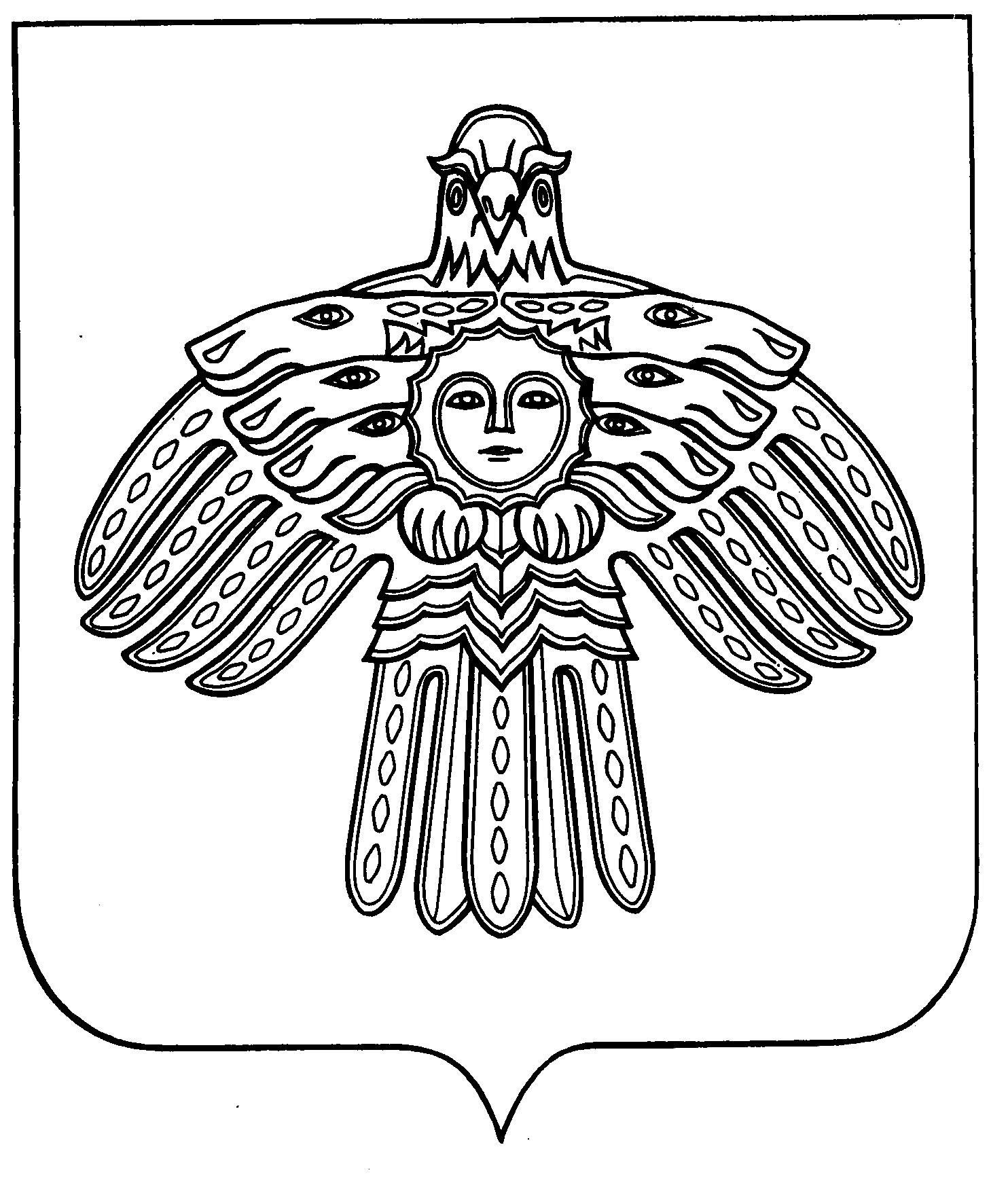 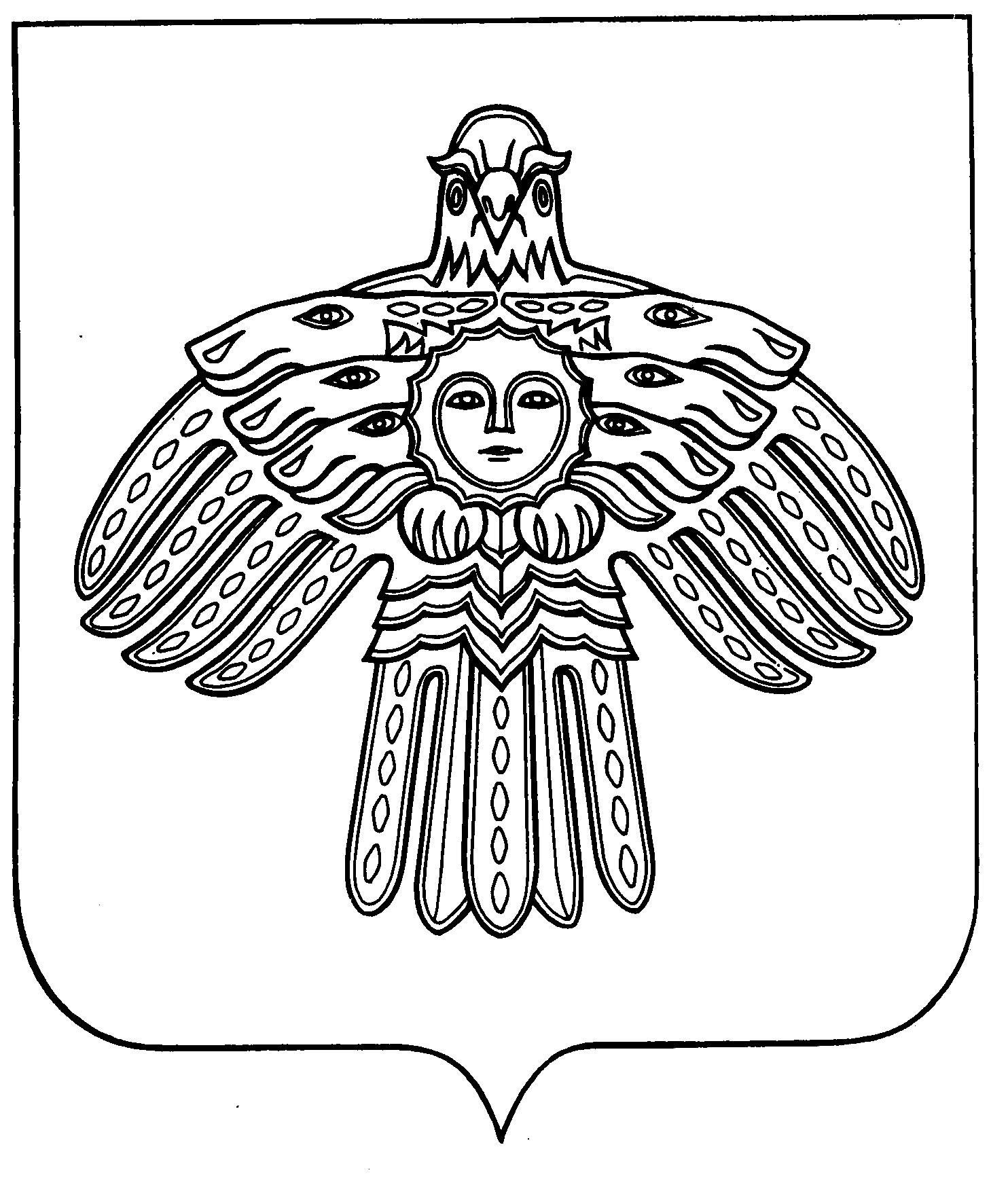 О профилактике ДТП среди детей и подростковВ адрес Министерства образования, науки и молодежной политики Республики Коми (далее – Министерство) поступила информация Управления ГИБДД МВД по Республике Коми о произошедших за 12 месяцев 2017 года дорожно-транспортных происшествиях (далее – ДТП) с участием детей и подростков в возрасте до 16 лет.Анализ дорожно-транспортных происшествий с участием детей и подростков до 16 лет в Республике Коми свидетельствует о том, что в 2017 году количество ДТП с участием несовершеннолетних по сравнению с аналогичным периодом прошлого года (далее - АППГ) увеличилось на 3,6%. Так, на дорогах республики зарегистрировано 165 ДТП (АППГ – 159), в которых число несовершеннолетних получивших травмы увеличилось на 6,8% (с 178 до 191) и шесть детей погибли (АППГ – 4). По неосторожности детей произошло 54 ДТП (32,7% от общего числа ДТП).Подробный анализ ДТП с участием детей и подростков до 16 лет в Республике Коми отражен в приложении № 1 Заместитель министра                                                                        М.А. ГановПриложение № 1 к письму МОНиМП РК от 01.02.2018 г. № 12-27/122Анализ аварийности с участием несовершеннолетних за 2017 годаАнализ дорожно-транспортных происшествий с участием детей и подростков до 16 лет в Республике Коми свидетельствует о том, что в 2017 году количество ДТП с участием несовершеннолетних по сравнению с аналогичным периодом прошлого года (далее - АППГ) увеличилось на 3,6%. Так, на дорогах республики зарегистрировано 165 ДТП (АППГ – 159), в которых число несовершеннолетних получивших травмы увеличилось на 6,8% (с 178 до 191) и шесть детей погибли (АППГ – 4). По неосторожности детей произошло 54 ДТП (32,7% от общего числа ДТП).Распределение пострадавших по возрастным категориям:– до 3-х лет: 12 (6,1%) детей. – от 3 до 7 лет: 29 (14,7%) несовершеннолетних.– от 7 до 11 лет: 77 (39,1%) несовершеннолетних.– от 11 до 16 лет: 79 (40,1%) несовершеннолетних.Таким образом, наибольший процент пострадавших – это несовершеннолетние в возрасте от 7 до 16 лет.Из 197 пострадавших детей – 106 мальчиков и 91 девочка.Рост числа ДТП с участием несовершеннолетних отмечается в следующих городах и районах республики: Воркута 11 (АППГ – 7), Печора 10 (АППГ – 3), Ухта 19 (АППГ – 17), Сосногорск 8 (АППГ – 6), Сысольский район 8 (АППГ – 1), Ижемский район 3 (АППГ – 1), Усть – Куломский район 5 (АППГ – 4), Удорский район 4 (АППГ – 3), Усть – Цилемский район 4 (АППГ – не зарегистрировано), Троицко – Печорский район 1 (АППГ – не зарегистрировано).Общее количество ДТП за прошедшие месяцы: январь – 11 ДТП (6,7%), февраль – 15 (9,1%), март – 8 (4,8%), апрель – 12 (7,3%), май –11 (6,7%), июнь – 20 (12,1%), июль – 17 (10,3%), август – 16 (9,7%), сентябрь – 16 (9,7%), октябрь – 11 (6,7%), ноябрь – 15 (9,1%), декабрь – 13 (7,9%).Распределение ДТП по дням недели: наибольшее количество ДТП произошло в понедельник – 29 ДТП (17,6 %), в пятницу, субботу и воскресенье по 25 ДТП (15,2%). Меньше всего ДТП зарегистрировано во вторник – 16 ДТП (9,7%).ДТП по времени суток: – утром (с 6-00 до 12-00) – 19 (11,5%);– днем (с 12-00 до 18-00) – 78 (47,3%);– вечером (с 18-00 до 24-00) – 63 (38,2%); – ночью (с 24-00 до 6-00) – 5 (3%). 	В светлое время суток произошло 106 ДТП, в темное время 59. Распределение пострадавших несовершеннолетних в дорожно-транспортных происшествиях по категориям участников дорожного движения: 91 пешеход (из них 2 погибли), 86 пассажиров (из них 3 погибли), 13 велосипедистов (из них 1 погиб), 7 водителей транспортных средств. – В 85 зарегистрированных ДТП (51,5% от общего числа ДТП) (АППГ- 79) с участием детей – пешеходов, 89 несовершеннолетних получили травмы и двое детей погибли. Один погибший ребенок и 89 пострадавших получили травмы в населенных пунктах, вне населенного пункта в ДТП погиб один ребенок – пешеход (г. Воркута). На пешеходных переходах пострадали 36 детей, из них 5 были в сопровождении родителей, из которых один ребенок погиб. 24 ребенка пострадали в дворовой территории, на краю проезжей части или на тротуаре, 8 детей находились в сопровождении взрослых. По собственной неосторожности пострадали 37 несовершеннолетних пешехода (40,6% от числа пострадавших пешеходов). Причины ДТП по неосторожности детей: – переход проезжей части вне пешеходного перехода (вне его видимости) – 10 (в сопровождении взрослого 3 ребенка);– переход проезжей части вне пешеходного перехода, в зоне его видимости – 12 детей (в сопровождении взрослого 3 ребенка);– выход на проезжую часть из-за стоящего ТС – 4;– перед близко идущим ТС – 4;– на красный сигнал светофора – 3;– игра на проезжей части – 2* ребенка;– нарушение ПДД пешеходом при перемещении по обочине, краю ПЧ – 2. (оба ребенка были в сопровождении взрослого).18 детей – пешеходов в момент ДТП находились в сопровождении взрослых. В 37 ДТП в которых усматривается вина детей, 8 детей находились в сопровождении взрослых.Световозвращающие элементы присутствовали на одежде у 19 (20,9%) несовершеннолетних из общего числа пострадавших пешеходов. В темное время суток пострадали 29 (31,9%) несовершеннолетних пешехода из них световозвращающие элементы были у 7 детей.– В 60 ДТП (36,4% от общего числа ДТП) (АППГ – 65) пострадали 83 несовершеннолетних пассажира (АППГ – 83) и три ребёнка погибли (АППГ – 3). Проведённым анализом установлено, что из 86 несовершеннолетних пассажиров 43 (50%) – перевозились с использованием детских удерживающих систем или ремней безопасности. Следовательно, 50% детей перевозились в транспортном средстве без них, в их числе все трое погибших несовершеннолетних. 32 пострадавший ребенка получили травмы в населенном пункте, вне населенного пункта в ДТП пострадали 54 несовершеннолетних, из которых трое погибли (в Усть – Куломском и Удорском районах).20 (23,3%) несовершеннолетних были пассажирами рейсовых автобусов и 2 пассажирами школьных автобусов. В 1 ДТП были выявлены нарушения организованной перевозки групп детей.– В 13 ДТП (7,9% от общего числа ДТП) (АППГ – 14) пострадали 12 несовершеннолетних водителей велосипедов, один ребенок погиб. 12 пострадавших получили травмы в населенном пункте, вне населенного пункта в ДТП пострадал один ребенок – велосипедист. По собственной неосторожности пострадали 10 детей (АППГ – 4). Причины ДТП по неосторожности детей - велосипедистов: – выезд на проезжую часть в возрасте до 14 лет – 3 – езда по тротуару велосипедистом в возрасте старше 14 лет – 1;– переезд проезжей части на велосипеде (не спешившись) – 6 детей.– 7 ДТП (4,2% от общего числа ДТП) произошло с участием несовершеннолетних водителей бурана, скутера, мопедов и мотоциклов, во всех случаях дети получили травмы, пятеро несовершеннолетних получили травмы в населенном пункте, вне населенного пункта в ДТП пострадал один ребенок – водитель бурана. Все ДТП произошли по неосторожности детей (возраст до 16 лет, а также отсутствие водительского удостоверения на право управления транспортными средствами). Таким образом, по неосторожности детей произошло 54 ДТП (32,7%) (АППГ – 34). По сравнению с аналогичным периодом прошлого года на 37 % увеличилось количество ДТП, где усматривается вина несовершеннолетних.Средний водительский стаж участников ДТП с 2002 года. 11 ДТП произошли с участием водителей не имеющих водительского удостоверения.По вине водителей, управляющих транспортными средствами в состоянии опьянения зарегистрировано 20 ДТП в результате которых, два ребенка погибли и 23 получили травмы (в одном ДТП водитель ТС в состоянии опьянения являлся отцом пострадавших детей пассажиров). Из них 4 – е водителя не имели права управления транспортными средствами.